Вырасти в профессии вместе с ТГУТольяттинский государственный университет (ТГУ) как региональный оператор федерального проекта «Содействие занятости» национального проекта «Демография» планирует обучить более 200 сотрудников ПАО «Куйбышевазот» по программам института дополнительного образования (ИДО) ТГУ «Жигулёвская долина».В федеральном проекте «Содействие занятости» нацпроекта «Демография», инициированном Президентом РФ Владимиром Путиным, опорный ТГУ участвует с 2020 года. Тольяттинский госуниверситет уже обучает более чем по 20 программам дополнительного профессионального образования различные категории россиян. В том числе безработных граждан, женщин, находящихся в отпуске по уходу за ребёнком. После обучения вуз также трудоустраивает всех, кто успешно освоил программы.Наиболее масштабные программы переподготовки, повышения квалификации и профессионального обучения опорный вуз реализует для сотрудников региональных предприятий-участников Проекта «Содействие занятости». Так опорный ТГУ второй год подряд обучает сотрудников своего стратегического партнёра – ПАО «КуйбышевАзот». Как рассказал Сергей Галанов – заместитель начальника отдела подбора и развития персонала управления персонала предприятия – в 2020 году по различным программам ИДО ТГУ было обучено 160 сотрудников «КуйбышевАзота». – За счёт средств федерального бюджета «КуйбышевАзот» повышает квалификацию сотрудников по ряду стратегических направлений. Занятия проходят в нашем центре подготовки персонала в очном и дистанционном формате. В этом году обучение только началось: вторая группа сотрудников приступила к прохождению программы «Эффективный наставник» – важному для нас направлению развития персонала с изучением методов сопровождения сотрудников на рабочем месте, – рассказывает Сергей Галанов.Программы дополнительного профессионального образования и обучения преподаватели ИДО опорного ТГУ переформатировали под запросы «КуйбышевАзота». Так в связи с модернизацией производств для обучения были отобраны курсы повышения квалификации по цифровым технологиям и компьютерной грамотности, программы для управленцев и тех, кто работает с трудовым правом. Директор ИДО ТГУ Елена Даценко подчёркивает, что опорный вуз в рамках федерального проекта «Содействие занятости» обучает не только сотрудников ПАО «КуйбышевАзот»: «Продолжая работу по Проекту в регионе, Тольяттинский госуниверситет работает с пансионатом для инвалидов в Похвистнево. Готовим представителей рабочих профессий, в частности младших медицинских сестёр». Наталья Халковская, заведующая производством:– Я работаю на предприятии с 2003 года и до курсов ТГУ проходила только психологические тренинги. Люблю переключаться с рабочего процесса на учебный. Занятия мне нравятся – помогают образовываться, развиваться, становиться грамотным и подготовленным наставником для своих подчинённых.Александр Богданов, сотрудник ремонтно-механического цеха № 7:– Обучение – это ступень выше в профессии, в статусе. Работаю на Куйбышевазоте больше 30-ти лет и сначала я был студентом, затем рабочим, преподавателем, теперь буду ещё и наставником. Для справки: В Самарской области ещё одним региональным оператором проекта «Содействие занятости» помимо опорного ТГУ является Самарский национальный исследовательский университет имени академика С.П. Королёва. Куратором региональных операторов выступает Национальный исследовательский Томский государственный университет. Исполнитель мероприятий федерального Проекта – Министерство труда, занятости и миграционной политики Самарской области. Взаимодействие регламентировано четырёхсторонним соглашением. 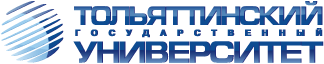 ТольяттиБелорусская, 148 8482 54-64-148 8482 53-93-92press.tgu@yandex.ru